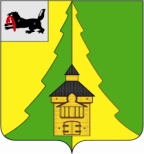 Российская Федерация	Иркутская область	Нижнеилимский муниципальный район	АДМИНИСТРАЦИЯ			РАСПОРЯЖЕНИЕОт «15 »  сентября  2015 г. № 399   	г. Железногорск-Илимский«Об утверждении плана мероприятий(«дорожной карты») «повышение 
значений показателей доступности
для инвалидов объектов и услуг
в установленных сферах деятельности
(2016 – 2018 годы) в муниципальном
образовании «Нижнеилимский район»
В соответствии с поручением Председателя Правительства Российской Федерации Д.А.Медведева от 12 декабря 2014 года № ДМ-П12-9175, а также организационно-методическими рекомендациями Министерства труда и социальной защиты Российской Федерации от 17 марта 2015 года № 13-6/10/П-1369 о разработке комплекса мероприятий по повышению значений показателей доступности для инвалидов и других маломобильных групп населения объектов и услуг в сфере полномочий органов местного самоуправления, установленных Федеральным законом от 6 октября 2003 года № 131-ФЗ «Об общих принципах организации местного самоуправления в Российской Федерации»:1. Утвердить План мероприятий («дорожную карту») «Повышение значений показателей доступности для инвалидов объектов и услуг в установленных сферах деятельности (2016 – 2030 годы)» (Приложение № 1).2. Настоящее распоряжение опубликовать в печатном периодическом издании «Вестник Думы и администрации Нижнеилимского муниципального района» и разместить на официальном сайте МО «Нижнеилимский район».3. Контроль за исполнением данного распоряжения возложить на заместителя мэра района по социальной политике Г.В.Селезневу.Мэр района                                              Н.И. ТюхтяевРассылка: в дело – 2, орготдел, Селезневой Г.В., главам поселений, отдел культуры, ДОА.Г.Чеснокова,
3-02-06                                                                                                                            Приложение № 1
                                                                                                    к распоряжению администрации
                                                                                   Нижнеилимского муниципального района                                                                                       № 399 от  15 сентября  2015 г.ПЛАН МЕРОПРИЯТИЙ(«ДОРОЖНАЯ КАРТА») ПО ПОВЫШЕНИЮ ЗНАЧЕНИЙ ПОКАЗАТЕЛЕЙ ДОСТУПНОСТИ ДЛЯ ИНВАЛИДОВ ОБЪЕКТОВ И УСЛУГ В ИРКУТСКОЙ ОБЛАСТИ НА 2016 - 2030 ГОДЫI. ОБЩЕЕ ОПИСАНИЕ ПЛАНА МЕРОПРИЯТИЙ «ДОРОЖНОЙ КАРТЫ»ПО ПОВЫШЕНИЮ ЗНАЧЕНИЙ ПОКАЗАТЕЛЕЙ ДОСТУПНОСТИ ДЛЯ ИНВАЛИДОВ ОБЪЕКТОВ И УСЛУГ В ИРКУТСКОЙ ОБЛАСТИ НА 2016 - 2030 ГОДЫ 1. Реализация настоящего Плана мероприятий («дорожной карты») по повышению значений показателей доступности для инвалидов объектов и услуг в Иркутской области на 2016 - 2030 годы (далее соответственно – план, «дорожная карта») направлена на обеспечение доступности приоритетных объектов и услуг в приоритетных сферах жизнедеятельности инвалидов и других маломобильных групп населения (далее – МГН) в Нижнеилимском районе, преодоление социальной разобщенности в обществе.2. Создание доступной среды жизнедеятельности для инвалидов и других МГН (людей, испытывающих затруднения при самостоятельном передвижении, получении услуг, необходимой информации или при ориентировании в пространстве), является составной частью государственной социальной политики.3. Для обеспечения беспрепятственного доступа инвалидов и других МГН к объектам и услугам, предоставляемым населению, как в городских, так и в сельских поселениях Нижнеилимского района, необходимо выявить и устранить барьеры, мешающие обеспечению доступности в здания, сооружения и получению услуг в приоритетных сферах жизнедеятельности, включая образовательные и  спортивные сооружения, учреждения культуры, транспорта.4. В отношении существующих объектов социальной, инженерной и транспортной инфраструктур, которые невозможно полностью приспособить с учетом потребностей инвалидов, собственники этих объектов до их реконструкции или капитального ремонта, должны принимать согласованные с районным обществом инвалидов, осуществляющих свою деятельность на территории Нижнеилимского района, меры для обеспечения доступа инвалидов к месту предоставления услуги, либо, по возможности обеспечить предоставление необходимых услуг по месту жительства инвалида или в дистанционном режиме.Объекты после проведения реконструкции или капитального ремонта должны полностью соответствовать требованиям по обеспечению условий доступности инвалидам и другим МГН.5. «Дорожная карта» предусматривает следующие направления реализации мероприятий:1) повышение уровня доступности приоритетных объектов и услуг в сфере образования, культуры, физической культуры и спорта, транспортной инфраструктуры;2) информационно-методическое обеспечение системы реабилитации (абилитации) и социальной интеграции инвалидов в Нижнеилимском районе;3) преодоление социальной разобщенности в обществе и формирование позитивного отношения к проблемам инвалидов и к проблеме обеспечения доступной среды жизнедеятельности для инвалидов и других МГН.6. Реализация мероприятий «дорожной карты» осуществляется за счет средств федерального бюджета, областного бюджета, средств бюджетов муниципальных образований Нижнеилимского муниципального района, иных источников.7. Мероприятия «дорожной карты» рассчитаны на реализацию в период с 2016 по 2030 годы. 8. Проблемы, сложившиеся в соответствующих сферах жизнедеятельности инвалидов и других МГН в Нижнеилимском районе, обусловлены следующими обстоятельствами:8.1. Доля инвалидов среди населения Нижнеилимского района, в частности, среди населения трудоспособного и пенсионного возраста, ежегодно увеличивается.8.2. В Нижнеилимском районе проживает более 5637 инвалидов, в том числе из них: более 267 детей – инвалидов в возрасте до 18 лет. По Нижнеилимскому району на учёте в соцзащите населения инвалидов с нарушением слуха состоит более 70 человек, инвалидов, передвигающихся на креслах-колясках более 98 человек; имеют ограничения по зрению более 43 человек.В настоящее время в Нижнеилимском районе действуют более 80       объектов в приоритетных сферах жизнедеятельности. В рамках реализации мероприятий подпрограммы «Доступная среда для инвалидов и других маломобильных групп населения» на 2014 - 2018 годы муниципальной программы «Реализация полномочий в области социальной политики на 2014 – 2016 годы», утвержденной постановлением администрации Нижнеилимского муниципального района от 11.11.2013 г. № 1849 «Об утверждении муниципальной программы администрации Нижнеилимского муниципального района (далее – подпрограмма «Доступная среда для инвалидов»), проводится работа по решению проблем инвалидов и других МГН в рамках обеспечения доступности 80 приоритетных объектов в приоритетных сферах жизнедеятельности. Однако действующие объекты, не вошедшие в подпрограмму «Доступная среда для инвалидов», также требуют дооснащения для обеспечения беспрепятственного доступа для инвалидов и других МНГ к объектам и услугам на территории Нижнеилимского района. Ряд организаций не в полном объеме оборудованы специальными приспособлениями, подъемниками, пандусами, облегчающими прохождение инвалидов и других МНГ в здания, что может повлечь за собой ограничения в получении услуг. Реализация мероприятий «дорожной карты» позволит создать условия и возможности получения услуг инвалидами и другими МГН в приоритетных сферах жизнедеятельности, в том числе за счет расширения материально-технической базы и адаптации зданий, сооружений в соответствии с требованиями законодательства. Для формирования доступной среды жизнедеятельности инвалидов и других МГН в Нижнеилимском районе, в первую очередь, необходимо точно и объективно оценить ситуацию, определить приоритеты, последовательность действий и объем финансовых ресурсов, необходимых для решения проблемы.Таким образом, решение проблемы формирования доступной среды жизнедеятельности инвалидов и других МГН в Нижнеилимском районе требует комплексного подхода, включающего реализацию мероприятий как подпрограммы «Доступная среда для инвалидов», так и «дорожной карты», а также консолидацию усилий органов государственной власти Иркутской области, органов местного самоуправления Иркутской области, общественных и других организаций независимо от организационно-правовой формы и формы собственности.II. ЦЕЛИ «ДОРОЖНОЙ КАРТЫ»9. Целями «дорожной карты» являются:1) повышение уровня доступности приоритетных объектов и услуг в сфере  образования, культуры, физической культуры и спорта, транспортной инфраструктуры;2) преодоление социальной разобщенности в обществе и формирование позитивного отношения к проблемам инвалидов и к проблеме обеспечения доступной среды жизнедеятельности для инвалидов и других МГН.III. ОЖИДАЕМЫЕ РЕЗУЛЬТАТЫ РЕАЛИЗАЦИИ «ДОРОЖНОЙ КАРТЫ»10. Ожидаемые результаты реализации «дорожной карты»:1) повышение доступности объектов и услуг для инвалидов и других МГН, создание для них равных возможностей участия в жизни общества и повышение качества жизни на основе создания доступной среды жизнедеятельности. Эффективность будет обеспечена за счет реализации мер по повышению доступности и качества социальных услуг в приоритетных сферах жизнедеятельности, в том числе, реабилитационных (абилитационных), что будет способствовать повышению уровня здоровья, качества и продолжительности жизни этой категории граждан;2) социальная эффективность, которая будет выражаться в снижении социальной напряженности в обществе:а) за счет увеличения уровня информированности граждан с ограниченными возможностями здоровья о доступных социально значимых объектах и услугах, о формате их предоставления;б) за счет преодоления социальной изоляции и включенности граждан с различными ограничениями в жизнь общества, в том числе, совместные с другими гражданами мероприятия (в том числе досуговые, культурные);в) по результатам информационных кампаний и акций средств массовой информации по освещению проблем граждан с ограниченными возможностями здоровья;г) за счет повышения уровня и качества важнейших реабилитационных услуг с увеличением позитивных результатов реабилитации.IV. ПОВЫШЕНИЕ ЗНАЧЕНИЙ ПОКАЗАТЕЛЕЙ ДОСТУПНОСТИ ДЛЯ ИНВАЛИДОВ ОБЪЕКТОВ И УСЛУГ, МЕРОПРИЯТИЯ «ДОРОЖНОЙ КАРТЫ»11. Таблица повышения значений показателей доступности для инвалидов объектов и услуг приведена в приложении 1 (таблица № 1) к настоящей «дорожной карте».12. Перечень мероприятий «дорожной карты», реализуемых для достижения запланированных значений показателей доступности для инвалидов объектов и услуг, приведен в приложении 1 (таблица № 2) к настоящей «дорожной карте».Заместитель мэра района                                               Г.В.Селезнева                                                                                                                                                                                                                          Таблица № 1
                                                                                                                                                                                           к распоряжению администрации                                                                                                                                                                           Нижнеилимского муниципального района
                                                                                                                                                                          № 399 от 15.09.2015 г.Повышения значений показателей доступности для инвалидов объектов и услуг «дорожной карты» 
по Нижнеилимскому району                        Заместитель мэра района                                                                    Г.В.Селезнева                                                                                                                                                                                                                         Таблица № 2
                                                                                                                                                                                           к распоряжению администрации                                                                                                                                                                           Нижнеилимского муниципального района
                                                                                                                                                                          №________ от _________________ 2015 г.ПЕРЕЧЕНЬ МЕРОПРИЯТИЙ«дорожной карты», реализуемых для достижения запланированных значений показателей доступности для инвалидов объектов и услуг в Нижнеилимском районеЗаместитель мэра района                                                                              Г.В.Селезнева№ п/пНаименование показателей доступности для инвалидов объектов и услугОжидаемые результаты повышения значений показателей доступностиОжидаемые результаты повышения значений показателей доступностиОжидаемые результаты повышения значений показателей доступностиОжидаемые результаты повышения значений показателей доступностиОжидаемые результаты повышения значений показателей доступностиОжидаемые результаты повышения значений показателей доступностиОжидаемые результаты повышения значений показателей доступностиОжидаемые результаты повышения значений показателей доступностиОрган (должностное лицо), ответственные за мониторинг и достижение запланированных значений показателей доступности№ п/пНаименование показателей доступности для инвалидов объектов и услуг20152016201720182019202020252030Орган (должностное лицо), ответственные за мониторинг и достижение запланированных значений показателей доступности12345678910111. ПОВЫШЕНИЕ ЗНАЧЕНИЙ ПОКАЗАТЕЛЕЙ ДОСТУПНОСТИ ОБЪЕКТОВ И УСЛУГ В СФЕРЕ КУЛЬТУРЫ
(20 учреждений культуры – юр.лиц; 45 – объектов)1. ПОВЫШЕНИЕ ЗНАЧЕНИЙ ПОКАЗАТЕЛЕЙ ДОСТУПНОСТИ ОБЪЕКТОВ И УСЛУГ В СФЕРЕ КУЛЬТУРЫ
(20 учреждений культуры – юр.лиц; 45 – объектов)1. ПОВЫШЕНИЕ ЗНАЧЕНИЙ ПОКАЗАТЕЛЕЙ ДОСТУПНОСТИ ОБЪЕКТОВ И УСЛУГ В СФЕРЕ КУЛЬТУРЫ
(20 учреждений культуры – юр.лиц; 45 – объектов)1. ПОВЫШЕНИЕ ЗНАЧЕНИЙ ПОКАЗАТЕЛЕЙ ДОСТУПНОСТИ ОБЪЕКТОВ И УСЛУГ В СФЕРЕ КУЛЬТУРЫ
(20 учреждений культуры – юр.лиц; 45 – объектов)1. ПОВЫШЕНИЕ ЗНАЧЕНИЙ ПОКАЗАТЕЛЕЙ ДОСТУПНОСТИ ОБЪЕКТОВ И УСЛУГ В СФЕРЕ КУЛЬТУРЫ
(20 учреждений культуры – юр.лиц; 45 – объектов)1. ПОВЫШЕНИЕ ЗНАЧЕНИЙ ПОКАЗАТЕЛЕЙ ДОСТУПНОСТИ ОБЪЕКТОВ И УСЛУГ В СФЕРЕ КУЛЬТУРЫ
(20 учреждений культуры – юр.лиц; 45 – объектов)1. ПОВЫШЕНИЕ ЗНАЧЕНИЙ ПОКАЗАТЕЛЕЙ ДОСТУПНОСТИ ОБЪЕКТОВ И УСЛУГ В СФЕРЕ КУЛЬТУРЫ
(20 учреждений культуры – юр.лиц; 45 – объектов)1. ПОВЫШЕНИЕ ЗНАЧЕНИЙ ПОКАЗАТЕЛЕЙ ДОСТУПНОСТИ ОБЪЕКТОВ И УСЛУГ В СФЕРЕ КУЛЬТУРЫ
(20 учреждений культуры – юр.лиц; 45 – объектов)1. ПОВЫШЕНИЕ ЗНАЧЕНИЙ ПОКАЗАТЕЛЕЙ ДОСТУПНОСТИ ОБЪЕКТОВ И УСЛУГ В СФЕРЕ КУЛЬТУРЫ
(20 учреждений культуры – юр.лиц; 45 – объектов)1. ПОВЫШЕНИЕ ЗНАЧЕНИЙ ПОКАЗАТЕЛЕЙ ДОСТУПНОСТИ ОБЪЕКТОВ И УСЛУГ В СФЕРЕ КУЛЬТУРЫ
(20 учреждений культуры – юр.лиц; 45 – объектов)1. ПОВЫШЕНИЕ ЗНАЧЕНИЙ ПОКАЗАТЕЛЕЙ ДОСТУПНОСТИ ОБЪЕКТОВ И УСЛУГ В СФЕРЕ КУЛЬТУРЫ
(20 учреждений культуры – юр.лиц; 45 – объектов)Доля учреждений культуры, доступных для инвалидов и других маломобильных групп населения в общем количестве учреждений      364044.551.5566266.578Учреждения культуры Нижнеилимского муниципального района1.1. Повышение значений показателей доступности для инвалидов объектов и услуг в библиотеках
(библиотечная система – 22 объекта; в т.ч. юр.лиц – 4)1.1. Повышение значений показателей доступности для инвалидов объектов и услуг в библиотеках
(библиотечная система – 22 объекта; в т.ч. юр.лиц – 4)1.1. Повышение значений показателей доступности для инвалидов объектов и услуг в библиотеках
(библиотечная система – 22 объекта; в т.ч. юр.лиц – 4)1.1. Повышение значений показателей доступности для инвалидов объектов и услуг в библиотеках
(библиотечная система – 22 объекта; в т.ч. юр.лиц – 4)1.1. Повышение значений показателей доступности для инвалидов объектов и услуг в библиотеках
(библиотечная система – 22 объекта; в т.ч. юр.лиц – 4)1.1. Повышение значений показателей доступности для инвалидов объектов и услуг в библиотеках
(библиотечная система – 22 объекта; в т.ч. юр.лиц – 4)1.1. Повышение значений показателей доступности для инвалидов объектов и услуг в библиотеках
(библиотечная система – 22 объекта; в т.ч. юр.лиц – 4)1.1. Повышение значений показателей доступности для инвалидов объектов и услуг в библиотеках
(библиотечная система – 22 объекта; в т.ч. юр.лиц – 4)1.1. Повышение значений показателей доступности для инвалидов объектов и услуг в библиотеках
(библиотечная система – 22 объекта; в т.ч. юр.лиц – 4)1.1. Повышение значений показателей доступности для инвалидов объектов и услуг в библиотеках
(библиотечная система – 22 объекта; в т.ч. юр.лиц – 4)1.1. Повышение значений показателей доступности для инвалидов объектов и услуг в библиотеках
(библиотечная система – 22 объекта; в т.ч. юр.лиц – 4)1Доля библиотек, на которых обеспечиваются условия индивидуальной мобильности инвалидов и возможность для самостоятельного их передвижения по объекту, от общей численности библиотек4146505560646978Отдел по культуре, спорту и делам молодежи администрации Нижнеилимского муниципального района (ОКСДМ)Муниципальное казенное учреждение культуры «Нижнеилимская центральная межпоселенческая библиотека им. А.Н.Радищева»Органы местного самоуправления муниципальных образований МО «Нижнеилимский район»2Доля библиотек, на которых обеспечено сопровождение инвалидов, имеющих стойкие расстройства функции зрения и самостоятельного передвижения, и оказание им помощи от общей численности библиотек4146505560647882Отдел по культуре, спорту и делам молодежи администрации Нижнеилимского муниципального района (ОКСДМ)Муниципальное казенное учреждение культуры «Нижнеилимская центральная межпоселенческая библиотека им. А.Н.Радищева»Органы местного самоуправления муниципальных образований МО «Нижнеилимский район»3Доля библиотек, на которых обеспечено дублирование необходимой для инвалидов звуковой и зрительной информации, а также надписей, знаков и иной текстовой и графической информации знаками, выполненными рельефно-точечным шрифтом Брайля и на контрастном фоне, от общей численности библиотек009.59.5.141418.523Отдел по культуре, спорту и делам молодежи администрации Нижнеилимского муниципального района (ОКСДМ)Муниципальное казенное учреждение культуры «Нижнеилимская центральная межпоселенческая библиотека им. А.Н.Радищева»Органы местного самоуправления муниципальных образований МО «Нижнеилимский район»4Доля библиотек, на которых административно-распорядительным актом возложено оказание инвалидам помощи при предоставлении им услуг от общей численности библиотек100100100100100100100100Отдел по культуре, спорту и делам молодежи администрации Нижнеилимского муниципального района (ОКСДМ)Муниципальное казенное учреждение культуры «Нижнеилимская центральная межпоселенческая библиотека им. А.Н.Радищева»Органы местного самоуправления муниципальных образований МО «Нижнеилимский район»5Доля действующих библиотек, на которых обеспечивается предоставление необходимых услуг в дистанционном режиме, от общей численности библиотек18.518.5232327.527.536.550Отдел по культуре, спорту и делам молодежи администрации Нижнеилимского муниципального района (ОКСДМ)Муниципальное казенное учреждение культуры «Нижнеилимская центральная межпоселенческая библиотека им. А.Н.Радищева»Органы местного самоуправления муниципальных образований МО «Нижнеилимский район»1.2. Повышение значений показателей доступности для инвалидов объектов и услуг в музеях
(1 музей – юр.лицо, вкл. 3 объекта)1.2. Повышение значений показателей доступности для инвалидов объектов и услуг в музеях
(1 музей – юр.лицо, вкл. 3 объекта)1.2. Повышение значений показателей доступности для инвалидов объектов и услуг в музеях
(1 музей – юр.лицо, вкл. 3 объекта)1.2. Повышение значений показателей доступности для инвалидов объектов и услуг в музеях
(1 музей – юр.лицо, вкл. 3 объекта)1.2. Повышение значений показателей доступности для инвалидов объектов и услуг в музеях
(1 музей – юр.лицо, вкл. 3 объекта)1.2. Повышение значений показателей доступности для инвалидов объектов и услуг в музеях
(1 музей – юр.лицо, вкл. 3 объекта)1.2. Повышение значений показателей доступности для инвалидов объектов и услуг в музеях
(1 музей – юр.лицо, вкл. 3 объекта)1.2. Повышение значений показателей доступности для инвалидов объектов и услуг в музеях
(1 музей – юр.лицо, вкл. 3 объекта)1.2. Повышение значений показателей доступности для инвалидов объектов и услуг в музеях
(1 музей – юр.лицо, вкл. 3 объекта)1.2. Повышение значений показателей доступности для инвалидов объектов и услуг в музеях
(1 музей – юр.лицо, вкл. 3 объекта)1.2. Повышение значений показателей доступности для инвалидов объектов и услуг в музеях
(1 музей – юр.лицо, вкл. 3 объекта)1Доля музеев, на которых обеспечиваются условия индивидуальной мобильности инвалидов и возможность для самостоятельного их передвижения по объекту, от общей численности музеев00034346868100Отдел по культуре, спорту и делам молодёжи администрации Нижнеилимского муниципального района
(ОКСДМ)Муниципальное казённое учреждение культуры «Историко-художественный музей им. академика М.К.Янгеля»2Доля музеев, на которых обеспечено сопровождение инвалидов, имеющих стойкие расстройства функции зрения и самостоятельного передвижения, и оказание им помощи, от общей численности музеев100100100100100100100100Отдел по культуре, спорту и делам молодёжи администрации Нижнеилимского муниципального района
(ОКСДМ)Муниципальное казённое учреждение культуры «Историко-художественный музей им. академика М.К.Янгеля»3Доля музеев, на которых обеспечено дублирование необходимой для инвалидов звуковой и зрительной информации, а также надписей, знаков и иной текстовой и графической информации знаками, выполненными рельефно-точечным шрифтом Брайля и на контрастном фоне, от общей численности музеев00003468100100Отдел по культуре, спорту и делам молодёжи администрации Нижнеилимского муниципального района
(ОКСДМ)Муниципальное казённое учреждение культуры «Историко-художественный музей им. академика М.К.Янгеля»4Доля музеев, на которых административно-распорядительным актом возложено оказание инвалидам помощи при предоставлении им услуг, от общей численности музеев0100100100100100100100Отдел по культуре, спорту и делам молодёжи администрации Нижнеилимского муниципального района
(ОКСДМ)Муниципальное казённое учреждение культуры «Историко-художественный музей им. академика М.К.Янгеля»5Доля действующих музеев, на которых обеспечивается предоставление необходимых услуг в дистанционном режиме, от общей численности музеев0003468100100100Отдел по культуре, спорту и делам молодёжи администрации Нижнеилимского муниципального района
(ОКСДМ)Муниципальное казённое учреждение культуры «Историко-художественный музей им. академика М.К.Янгеля»1.3. Повышение значений показателей доступности для инвалидов объектов и услуг в образовательных учреждениях культуры
(1 образовательное учреждение (МОУ ДОД «ЦДШИ») – юр.лицо, вкл. в себя 5 объектов)1.3. Повышение значений показателей доступности для инвалидов объектов и услуг в образовательных учреждениях культуры
(1 образовательное учреждение (МОУ ДОД «ЦДШИ») – юр.лицо, вкл. в себя 5 объектов)1.3. Повышение значений показателей доступности для инвалидов объектов и услуг в образовательных учреждениях культуры
(1 образовательное учреждение (МОУ ДОД «ЦДШИ») – юр.лицо, вкл. в себя 5 объектов)1.3. Повышение значений показателей доступности для инвалидов объектов и услуг в образовательных учреждениях культуры
(1 образовательное учреждение (МОУ ДОД «ЦДШИ») – юр.лицо, вкл. в себя 5 объектов)1.3. Повышение значений показателей доступности для инвалидов объектов и услуг в образовательных учреждениях культуры
(1 образовательное учреждение (МОУ ДОД «ЦДШИ») – юр.лицо, вкл. в себя 5 объектов)1.3. Повышение значений показателей доступности для инвалидов объектов и услуг в образовательных учреждениях культуры
(1 образовательное учреждение (МОУ ДОД «ЦДШИ») – юр.лицо, вкл. в себя 5 объектов)1.3. Повышение значений показателей доступности для инвалидов объектов и услуг в образовательных учреждениях культуры
(1 образовательное учреждение (МОУ ДОД «ЦДШИ») – юр.лицо, вкл. в себя 5 объектов)1.3. Повышение значений показателей доступности для инвалидов объектов и услуг в образовательных учреждениях культуры
(1 образовательное учреждение (МОУ ДОД «ЦДШИ») – юр.лицо, вкл. в себя 5 объектов)1.3. Повышение значений показателей доступности для инвалидов объектов и услуг в образовательных учреждениях культуры
(1 образовательное учреждение (МОУ ДОД «ЦДШИ») – юр.лицо, вкл. в себя 5 объектов)1.3. Повышение значений показателей доступности для инвалидов объектов и услуг в образовательных учреждениях культуры
(1 образовательное учреждение (МОУ ДОД «ЦДШИ») – юр.лицо, вкл. в себя 5 объектов)1.3. Повышение значений показателей доступности для инвалидов объектов и услуг в образовательных учреждениях культуры
(1 образовательное учреждение (МОУ ДОД «ЦДШИ») – юр.лицо, вкл. в себя 5 объектов)1Доля образовательных учреждений культуры, на которых обеспечиваются условия индивидуальной мобильности инвалидов и возможность для самостоятельного их передвижения по объекту, от общей численности образовательных учреждений культуры0000002040Отдел по культуре, спорту и делам молодёжи администрации Нижнеилимского муниципального района(ОКСДМ)Муниципальное образовательное учреждение дополнительного образования детей «Центральная детская школа искусств»2Доля образовательных учреждений культуры, на которых обеспечено сопровождение инвалидов, имеющих стойкие расстройства функции зрения и самостоятельного передвижения, и оказание им помощи, от общей численности образовательных учреждений культуры0000204080100Отдел по культуре, спорту и делам молодёжи администрации Нижнеилимского муниципального района(ОКСДМ)Муниципальное образовательное учреждение дополнительного образования детей «Центральная детская школа искусств»3Доля образовательных учреждений культуры, на которых обеспечено дублирование необходимой для инвалидов звуковой и зрительной информации, а также надписей, знаков и иной текстовой и графической информации знаками, выполненными рельефно-точечным шрифтом Брайля и на контрастном фоне, от общей численности образовательных учреждений культуры000002060100Отдел по культуре, спорту и делам молодёжи администрации Нижнеилимского муниципального района(ОКСДМ)Муниципальное образовательное учреждение дополнительного образования детей «Центральная детская школа искусств»4Доля образовательных учреждений культуры, на которых административно-распорядительным актом возложено оказание инвалидам помощи при предоставлении им услуг, Министерство культуры и архивов Иркутской области, от общей численности образовательных учреждений культуры000002060100Отдел по культуре, спорту и делам молодёжи администрации Нижнеилимского муниципального района(ОКСДМ)Муниципальное образовательное учреждение дополнительного образования детей «Центральная детская школа искусств»1.4. Повышение значений показателей доступности для инвалидов объектов и услуг в культурно-досуговых учреждениях
(14 учреждений культуры – юр.лиц, вкл. 15 объектов) 1.4. Повышение значений показателей доступности для инвалидов объектов и услуг в культурно-досуговых учреждениях
(14 учреждений культуры – юр.лиц, вкл. 15 объектов) 1.4. Повышение значений показателей доступности для инвалидов объектов и услуг в культурно-досуговых учреждениях
(14 учреждений культуры – юр.лиц, вкл. 15 объектов) 1.4. Повышение значений показателей доступности для инвалидов объектов и услуг в культурно-досуговых учреждениях
(14 учреждений культуры – юр.лиц, вкл. 15 объектов) 1.4. Повышение значений показателей доступности для инвалидов объектов и услуг в культурно-досуговых учреждениях
(14 учреждений культуры – юр.лиц, вкл. 15 объектов) 1.4. Повышение значений показателей доступности для инвалидов объектов и услуг в культурно-досуговых учреждениях
(14 учреждений культуры – юр.лиц, вкл. 15 объектов) 1.4. Повышение значений показателей доступности для инвалидов объектов и услуг в культурно-досуговых учреждениях
(14 учреждений культуры – юр.лиц, вкл. 15 объектов) 1.4. Повышение значений показателей доступности для инвалидов объектов и услуг в культурно-досуговых учреждениях
(14 учреждений культуры – юр.лиц, вкл. 15 объектов) 1.4. Повышение значений показателей доступности для инвалидов объектов и услуг в культурно-досуговых учреждениях
(14 учреждений культуры – юр.лиц, вкл. 15 объектов) 1.4. Повышение значений показателей доступности для инвалидов объектов и услуг в культурно-досуговых учреждениях
(14 учреждений культуры – юр.лиц, вкл. 15 объектов) 1.4. Повышение значений показателей доступности для инвалидов объектов и услуг в культурно-досуговых учреждениях
(14 учреждений культуры – юр.лиц, вкл. 15 объектов) 1Доля культурно-досуговых учреждений, на которых обеспечиваются условия индивидуальной мобильности инвалидов и возможность для самостоятельного их передвижения по объекту, от общей численности культурно-досуговых учреждений50586572798693100Отдел по культуре, спорту и делам молодежи администрации Нижнеилимского муниципального района(ОКСДМ)Муниципальное учреждение культуры «Районный Дом культуры «Горняк»Органы местного самоуправления муниципальных образований МО «Нижнеилимский район»2Доля культурно-досуговых учреждений, на которых обеспечено сопровождение инвалидов, имеющих стойкие расстройства функции зрения и самостоятельного передвижения, и оказание им помощи, от общей численности культурно-досуговых учреждений50586572798693100Отдел по культуре, спорту и делам молодежи администрации Нижнеилимского муниципального района(ОКСДМ)Муниципальное учреждение культуры «Районный Дом культуры «Горняк»Органы местного самоуправления муниципальных образований МО «Нижнеилимский район»3Доля культурно-досуговых учреждений, на которых обеспечено дублирование необходимой для инвалидов звуковой и зрительной информации, а также надписей, знаков и иной текстовой и графической информации знаками, выполненными рельефно-точечным шрифтом Брайля и на контрастном фоне, от общей численности культурно-досуговых учреждений007.51521.5507279Отдел по культуре, спорту и делам молодежи администрации Нижнеилимского муниципального района(ОКСДМ)Муниципальное учреждение культуры «Районный Дом культуры «Горняк»Органы местного самоуправления муниципальных образований МО «Нижнеилимский район»4Доля культурно-досуговых учреждений, на которых административно-распорядительным актом возложено оказание инвалидам помощи при предоставлении им услуг, от общей численности культурно-досуговых учреждений152950728693100100Отдел по культуре, спорту и делам молодежи администрации Нижнеилимского муниципального района(ОКСДМ)Муниципальное учреждение культуры «Районный Дом культуры «Горняк»Органы местного самоуправления муниципальных образований МО «Нижнеилимский район»5Доля действующих культурно-досуговых учреждений, на которых обеспечивается предоставление необходимых услуг в дистанционном режиме, от общей численности культурно-досуговых учреждений7.521.529506572100100Отдел по культуре, спорту и делам молодежи администрации Нижнеилимского муниципального района(ОКСДМ)Муниципальное учреждение культуры «Районный Дом культуры «Горняк»Органы местного самоуправления муниципальных образований МО «Нижнеилимский район»2. ПОВЫШЕНИЕ ЗНАЧЕНИЙ ПОКАЗАТЕЛЕЙ ДОСТУПНОСТИ ОБЪЕКТОВ И УСЛУГ В СФЕРЕ ФИЗИЧЕСКОЙ КУЛЬТУРЫ И СПОРТА2. ПОВЫШЕНИЕ ЗНАЧЕНИЙ ПОКАЗАТЕЛЕЙ ДОСТУПНОСТИ ОБЪЕКТОВ И УСЛУГ В СФЕРЕ ФИЗИЧЕСКОЙ КУЛЬТУРЫ И СПОРТА2. ПОВЫШЕНИЕ ЗНАЧЕНИЙ ПОКАЗАТЕЛЕЙ ДОСТУПНОСТИ ОБЪЕКТОВ И УСЛУГ В СФЕРЕ ФИЗИЧЕСКОЙ КУЛЬТУРЫ И СПОРТА2. ПОВЫШЕНИЕ ЗНАЧЕНИЙ ПОКАЗАТЕЛЕЙ ДОСТУПНОСТИ ОБЪЕКТОВ И УСЛУГ В СФЕРЕ ФИЗИЧЕСКОЙ КУЛЬТУРЫ И СПОРТА2. ПОВЫШЕНИЕ ЗНАЧЕНИЙ ПОКАЗАТЕЛЕЙ ДОСТУПНОСТИ ОБЪЕКТОВ И УСЛУГ В СФЕРЕ ФИЗИЧЕСКОЙ КУЛЬТУРЫ И СПОРТА2. ПОВЫШЕНИЕ ЗНАЧЕНИЙ ПОКАЗАТЕЛЕЙ ДОСТУПНОСТИ ОБЪЕКТОВ И УСЛУГ В СФЕРЕ ФИЗИЧЕСКОЙ КУЛЬТУРЫ И СПОРТА2. ПОВЫШЕНИЕ ЗНАЧЕНИЙ ПОКАЗАТЕЛЕЙ ДОСТУПНОСТИ ОБЪЕКТОВ И УСЛУГ В СФЕРЕ ФИЗИЧЕСКОЙ КУЛЬТУРЫ И СПОРТА2. ПОВЫШЕНИЕ ЗНАЧЕНИЙ ПОКАЗАТЕЛЕЙ ДОСТУПНОСТИ ОБЪЕКТОВ И УСЛУГ В СФЕРЕ ФИЗИЧЕСКОЙ КУЛЬТУРЫ И СПОРТА2. ПОВЫШЕНИЕ ЗНАЧЕНИЙ ПОКАЗАТЕЛЕЙ ДОСТУПНОСТИ ОБЪЕКТОВ И УСЛУГ В СФЕРЕ ФИЗИЧЕСКОЙ КУЛЬТУРЫ И СПОРТА2. ПОВЫШЕНИЕ ЗНАЧЕНИЙ ПОКАЗАТЕЛЕЙ ДОСТУПНОСТИ ОБЪЕКТОВ И УСЛУГ В СФЕРЕ ФИЗИЧЕСКОЙ КУЛЬТУРЫ И СПОРТА2. ПОВЫШЕНИЕ ЗНАЧЕНИЙ ПОКАЗАТЕЛЕЙ ДОСТУПНОСТИ ОБЪЕКТОВ И УСЛУГ В СФЕРЕ ФИЗИЧЕСКОЙ КУЛЬТУРЫ И СПОРТА1Доля инвалидов всех нозологических групп, занимающихся адаптивной физической культурой, от общего количества занимающихся  в  подведомственных объектах социальной инфраструктуры, %11123468Администрация муниципального образования«Железногорск-Илимское городское поселение»Администрация муниципального образования«Железногорск-Илимское городское поселение»Администрация муниципального образования«Железногорск-Илимское городское поселение»Департамент образования администрации Нижнеилиского муниципального района2Доля инвалидов, передвигающихся на креслах-колясках, занимающихся адаптивной физической культурой, от общего количества занимающихся  в  подведомственных объектах социальной инфраструктуры, %00001123Администрация муниципального образования«Железногорск-Илимское городское поселение»Администрация муниципального образования«Железногорск-Илимское городское поселение»Администрация муниципального образования«Железногорск-Илимское городское поселение»Департамент образования администрации Нижнеилиского муниципального района3Удельный вес инвалидов  с нарушением опорно-двигательного аппарата, занимающихся адаптивной физической культурой, от общего количества занимающихся в  подведомственных объектах социальной инфраструктуры, %00011122Администрация муниципального образования«Железногорск-Илимское городское поселение»Администрация муниципального образования«Железногорск-Илимское городское поселение»Администрация муниципального образования«Железногорск-Илимское городское поселение»Департамент образования администрации Нижнеилиского муниципального района4Доля инвалидов  с нарушением слуха, занимающихся адаптивной физической культурой, от общего количества занимающихся в  подведомственных объектах социальной инфраструктуры, %11111222Администрация муниципального образования«Железногорск-Илимское городское поселение»Администрация муниципального образования«Железногорск-Илимское городское поселение»Администрация муниципального образования«Железногорск-Илимское городское поселение»Департамент образования администрации Нижнеилиского муниципального района5Доля инвалидов  с нарушением зрения, занимающихся адаптивной физической культурой, от общего количества занимающихся  подведомственных объектах социальной инфраструктуры, %0,050.050.050.050.050.10.10.1Администрация муниципального образования«Железногорск-Илимское городское поселение»Администрация муниципального образования«Железногорск-Илимское городское поселение»Администрация муниципального образования«Железногорск-Илимское городское поселение»Департамент образования администрации Нижнеилиского муниципального района6Доля инвалидов  с нарушением умственного развития, занимающихся адаптивной физической культурой, от общего количества занимающихся  в  подведомственных объектах социальной инфраструктуры, %0.10.10.10.10.10.10.10.1Администрация муниципального образования«Железногорск-Илимское городское поселение»Администрация муниципального образования«Железногорск-Илимское городское поселение»Администрация муниципального образования«Железногорск-Илимское городское поселение»Департамент образования администрации Нижнеилиского муниципального района7Доля подведомственных учреждений, доступных для занятий адаптивной физической культурой и спортом инвалидам, передвигающимся на креслах-колясках, в общем количестве подведомственных учреждений, %0000333366100Администрация муниципального образования«Железногорск-Илимское городское поселение»Администрация муниципального образования«Железногорск-Илимское городское поселение»Администрация муниципального образования«Железногорск-Илимское городское поселение»Департамент образования администрации Нижнеилиского муниципального района8Доля подведомственных учреждений, доступных для занятий адаптивной физической культурой и спортом инвалидам с нарушениями опорно-двигательного аппарата, в общем количестве подведомственных учреждений, %000336666100100Администрация муниципального образования«Железногорск-Илимское городское поселение»Администрация муниципального образования«Железногорск-Илимское городское поселение»Администрация муниципального образования«Железногорск-Илимское городское поселение»Департамент образования администрации Нижнеилиского муниципального района9Доля подведомственных учреждений, доступных для занятий адаптивной физической культурой и спортом инвалидам с нарушениями зрения, в общем количестве подведомственных учреждений, % (как допустимые условно)100100100100100100100100Администрация муниципального образования«Железногорск-Илимское городское поселение»Администрация муниципального образования«Железногорск-Илимское городское поселение»Администрация муниципального образования«Железногорск-Илимское городское поселение»Департамент образования администрации Нижнеилиского муниципального района10Доля подведомственных учреждений, доступных для занятий адаптивной физической культурой и спортом инвалидам с нарушениями слуха, в общем количестве подведомственных учреждений, % (как допустимые условно)100100100100100100100100Администрация муниципального образования«Железногорск-Илимское городское поселение»Администрация муниципального образования«Железногорск-Илимское городское поселение»Администрация муниципального образования«Железногорск-Илимское городское поселение»Департамент образования администрации Нижнеилиского муниципального района11Доля подведомственных учреждений, доступных для занятий адаптивной физической культурой и спортом инвалидам с нарушениями умственного развития, в общем количестве подведомственных учреждений, % (как допустимые условно)100100100100100100100100Администрация муниципального образования«Железногорск-Илимское городское поселение»Администрация муниципального образования«Железногорск-Илимское городское поселение»Администрация муниципального образования«Железногорск-Илимское городское поселение»Департамент образования администрации Нижнеилиского муниципального района12Доля инвалидов, занимающихся адаптивной физической культурой, от общего количества занимающихся в подведомственных учреждениях Департамента образования 00012345Администрация муниципального образования«Железногорск-Илимское городское поселение»Администрация муниципального образования«Железногорск-Илимское городское поселение»Администрация муниципального образования«Железногорск-Илимское городское поселение»Департамент образования администрации Нижнеилиского муниципального района13Доля подведомственных учреждений, доступных для занятий адаптивной физической культурой и спортом инвалидам всех нозологических групп в общем количестве подведомственных учреждений Департамента образования00022222Администрация муниципального образования«Железногорск-Илимское городское поселение»Администрация муниципального образования«Железногорск-Илимское городское поселение»Администрация муниципального образования«Железногорск-Илимское городское поселение»Департамент образования администрации Нижнеилиского муниципального района3. ПОВЫШЕНИЕ ЗНАЧЕНИЙ ПОКАЗАТЕЛЕЙ ДОСТУПНОСТИ ОБЪЕКТОВ И УСЛУГ В СФЕРЕ ОБРАЗОВАНИЯ3. ПОВЫШЕНИЕ ЗНАЧЕНИЙ ПОКАЗАТЕЛЕЙ ДОСТУПНОСТИ ОБЪЕКТОВ И УСЛУГ В СФЕРЕ ОБРАЗОВАНИЯ3. ПОВЫШЕНИЕ ЗНАЧЕНИЙ ПОКАЗАТЕЛЕЙ ДОСТУПНОСТИ ОБЪЕКТОВ И УСЛУГ В СФЕРЕ ОБРАЗОВАНИЯ3. ПОВЫШЕНИЕ ЗНАЧЕНИЙ ПОКАЗАТЕЛЕЙ ДОСТУПНОСТИ ОБЪЕКТОВ И УСЛУГ В СФЕРЕ ОБРАЗОВАНИЯ3. ПОВЫШЕНИЕ ЗНАЧЕНИЙ ПОКАЗАТЕЛЕЙ ДОСТУПНОСТИ ОБЪЕКТОВ И УСЛУГ В СФЕРЕ ОБРАЗОВАНИЯ3. ПОВЫШЕНИЕ ЗНАЧЕНИЙ ПОКАЗАТЕЛЕЙ ДОСТУПНОСТИ ОБЪЕКТОВ И УСЛУГ В СФЕРЕ ОБРАЗОВАНИЯ3. ПОВЫШЕНИЕ ЗНАЧЕНИЙ ПОКАЗАТЕЛЕЙ ДОСТУПНОСТИ ОБЪЕКТОВ И УСЛУГ В СФЕРЕ ОБРАЗОВАНИЯ3. ПОВЫШЕНИЕ ЗНАЧЕНИЙ ПОКАЗАТЕЛЕЙ ДОСТУПНОСТИ ОБЪЕКТОВ И УСЛУГ В СФЕРЕ ОБРАЗОВАНИЯ3. ПОВЫШЕНИЕ ЗНАЧЕНИЙ ПОКАЗАТЕЛЕЙ ДОСТУПНОСТИ ОБЪЕКТОВ И УСЛУГ В СФЕРЕ ОБРАЗОВАНИЯ3. ПОВЫШЕНИЕ ЗНАЧЕНИЙ ПОКАЗАТЕЛЕЙ ДОСТУПНОСТИ ОБЪЕКТОВ И УСЛУГ В СФЕРЕ ОБРАЗОВАНИЯ3. ПОВЫШЕНИЕ ЗНАЧЕНИЙ ПОКАЗАТЕЛЕЙ ДОСТУПНОСТИ ОБЪЕКТОВ И УСЛУГ В СФЕРЕ ОБРАЗОВАНИЯ1Доля объектов в сфере образования, соответствующих требованиям по обеспечению условий доступности для инвалидов и других МНГ, от общей численности объектов  3838383838383838Департамент образования администрации Нижнеилимского муниципального районаДепартамент образования администрации Нижнеилимского муниципального района2Доля объектов в сфере образования, соответствующих требованиям по обеспечению условий доступности для инвалидов, передвигающихся на креслах-колясках, от общей численности объектов образования88171717171717Департамент образования администрации Нижнеилимского муниципального районаДепартамент образования администрации Нижнеилимского муниципального района3Доля объектов в сфере образования, соответствующих требованиям по обеспечению условий доступности для инвалидов с нарушениями опорно-двигательного аппарата, от общей численности объектов образования88171717171717Департамент образования администрации Нижнеилимского муниципального районаДепартамент образования администрации Нижнеилимского муниципального района4Доля объектов в сфере образования, соответствующих требованиям по обеспечению условий доступности для инвалидов с нарушениями зрения, от общей численности объектов образования      00000000Департамент образования администрации Нижнеилимского муниципального районаДепартамент образования администрации Нижнеилимского муниципального района5Доля объектов в сфере образования, соответствующих требованиям по обеспечению условий доступности для инвалидов с нарушениями слуха, от общей численности объектов образования    00000000Департамент образования администрации Нижнеилимского муниципального районаДепартамент образования администрации Нижнеилимского муниципального района6Доля объектов в сфере образования, соответствующих требованиям по обеспечению условий доступности для инвалидов с нарушениями умственного развития, от общей численности объектов образования3333333333333333Департамент образования администрации Нижнеилимского муниципального районаДепартамент образования администрации Нижнеилимского муниципального района7Удельный вес действующих объектов, на которых обеспечиваются условия доступа инвалидов до проведения капитального ремонта или реконструкции: к месту предоставления услуги, предоставление необходимых услуг в дистанционном режиме, предоставление, когда это возможно, необходимых услуг по месту жительства инвалида   (от общего количества объектов, на которых в настоящее время невозможно полностью обеспечить доступность с учетом потребностей инвалидов)6767676763545046Департамент образования администрации Нижнеилимского муниципального районаДепартамент образования администрации Нижнеилимского муниципального района8Удельный вес действующих объектов, на которых в результате их капитального ремонта, реконструкции, модернизации (в соответствии с «Дорожной картой») созданы условия доступности для инвалидов объектов и предоставляемых услуг (от общего количества объектов, прошедших капитальный ремонт, реконструкцию, модернизацию)3838383838383838Департамент образования администрации Нижнеилимского муниципального районаДепартамент образования администрации Нижнеилимского муниципального района№ п/пНаименование мероприятийНормативный правовой акт (программа), иной документ, которым предусмотрено проведение мероприятияОтветственные исполнители, соисполнителиСроки реализацииОжидаемый результат1. ПОВЫШЕНИЕ ЗНАЧЕНИЙ ПОКАЗАТЕЛЕЙ ДОСТУПНОСТИ ОБЪЕКТОВ И УСЛУГ В СФЕРЕ КУЛЬТУРЫ1. ПОВЫШЕНИЕ ЗНАЧЕНИЙ ПОКАЗАТЕЛЕЙ ДОСТУПНОСТИ ОБЪЕКТОВ И УСЛУГ В СФЕРЕ КУЛЬТУРЫ1. ПОВЫШЕНИЕ ЗНАЧЕНИЙ ПОКАЗАТЕЛЕЙ ДОСТУПНОСТИ ОБЪЕКТОВ И УСЛУГ В СФЕРЕ КУЛЬТУРЫ1. ПОВЫШЕНИЕ ЗНАЧЕНИЙ ПОКАЗАТЕЛЕЙ ДОСТУПНОСТИ ОБЪЕКТОВ И УСЛУГ В СФЕРЕ КУЛЬТУРЫ1. ПОВЫШЕНИЕ ЗНАЧЕНИЙ ПОКАЗАТЕЛЕЙ ДОСТУПНОСТИ ОБЪЕКТОВ И УСЛУГ В СФЕРЕ КУЛЬТУРЫ1. ПОВЫШЕНИЕ ЗНАЧЕНИЙ ПОКАЗАТЕЛЕЙ ДОСТУПНОСТИ ОБЪЕКТОВ И УСЛУГ В СФЕРЕ КУЛЬТУРЫРаздел I. Мероприятия по поэтапному повышению значений показателей доступности для инвалидов объектов инфраструктуры, включая оборудование объектов специальными приспособлениямиРаздел I. Мероприятия по поэтапному повышению значений показателей доступности для инвалидов объектов инфраструктуры, включая оборудование объектов специальными приспособлениямиРаздел I. Мероприятия по поэтапному повышению значений показателей доступности для инвалидов объектов инфраструктуры, включая оборудование объектов специальными приспособлениямиРаздел I. Мероприятия по поэтапному повышению значений показателей доступности для инвалидов объектов инфраструктуры, включая оборудование объектов специальными приспособлениямиРаздел I. Мероприятия по поэтапному повышению значений показателей доступности для инвалидов объектов инфраструктуры, включая оборудование объектов специальными приспособлениямиРаздел I. Мероприятия по поэтапному повышению значений показателей доступности для инвалидов объектов инфраструктуры, включая оборудование объектов специальными приспособлениями1Обустройство территорий, прилегающих к зданиям (входы на территорию, пути движения на территории, лестницы, пандусы, автостоянки и парковки, адаптация крылец, устранения уклонов и перепадов высот на путях следования)Нормативно-правовые акты администрации муниципального образования «Нижнеилимский район» и Департамента образования администрации Нижнеилимского района;О внесении изменений в Подпрограмму  4. «Доступная среда для инвалидов и других маломобильных групп населения в Нижнеилимском районе» в муниципальную программу «Реализация полномочий в области социальной политики»Администрация Нижнеилимского муниципального района;Департамент образования администрации Нижнеилимского муниципального района2018 - 2030Создание безбарьерной среды, повышение уровня доступности объектов культуры;Увеличение количества объектов, доступных для занятий адаптивной физической культурой и спортом инвалидам всех категорий2Оборудование входов в здание (входная площадка, дверь входная, тамбур)Нормативно-правовые акты администрации муниципального образования «Нижнеилимский район»;О внесении изменений в Подпрограмму  4. «Доступная среда для инвалидов и других маломобильных групп населения в Нижнеилимском районе» в муниципальную программу «Реализация полномочий в области социальной политики»Администрация Нижнеилимского муниципального района2018 - 2030Создание безбарьерной среды, повышение уровня доступности объектов культуры;Увеличение количества объектов, доступных для занятий адаптивной физической культурой и спортом инвалидам всех категорий3Оборудование путей движения внутри здания (приобретение и установка съемных кресел, раздвижных телескопических пандусов и аппарелей, автоматической системы открывания дверей, приобретение и установка поручней, противоскользящих систем) Нормативно-правовые акты администрации муниципального образования «Нижнеилимский район»О внесении изменений в Подпрограмму  4 «Доступная среда для инвалидов и других маломобильных групп населения в Нижнеилимском районе» в муниципальную программу «Реализация полномочий в области социальной политики»Администрация Нижнеилимского муниципального района2018 - 2030Создание безбарьерной среды, повышение уровня доступности объектов культуры;Увеличение количества объектов, доступных для занятий адаптивной физической культурой и спортом инвалидам всех категорий4Оборудование санитарно-гигиенических помещений (приобретение и установка поручней и крючков для костылей в санитарно-гигиенических комнатах: туалетная комната, гардеробная)Нормативно-правовые акты администрации Нижнеилимского муниципального района;О внесении изменений в Подпрограмму  4 «Доступная среда для инвалидов и других маломобильных групп населения в Нижнеилимском районе» в муниципальную программу «Реализация полномочий в области социальной политики»Администрация Нижнеилимского муниципального района2016-2030Создание безбарьерной среды, повышение уровня доступности объектов культуры;Увеличение количества объектов, доступных для занятий адаптивной физической культурой и спортом инвалидам всех категорийРаздел II. Мероприятия по поэтапному повышению значений показателей доступности предоставляемых инвалидам услуг с учетом имеющихся у них нарушенных функций организма, а также по оказанию им помощи в преодолении барьеров, препятствующих пользованию объектами и услугамиРаздел II. Мероприятия по поэтапному повышению значений показателей доступности предоставляемых инвалидам услуг с учетом имеющихся у них нарушенных функций организма, а также по оказанию им помощи в преодолении барьеров, препятствующих пользованию объектами и услугамиРаздел II. Мероприятия по поэтапному повышению значений показателей доступности предоставляемых инвалидам услуг с учетом имеющихся у них нарушенных функций организма, а также по оказанию им помощи в преодолении барьеров, препятствующих пользованию объектами и услугамиРаздел II. Мероприятия по поэтапному повышению значений показателей доступности предоставляемых инвалидам услуг с учетом имеющихся у них нарушенных функций организма, а также по оказанию им помощи в преодолении барьеров, препятствующих пользованию объектами и услугамиРаздел II. Мероприятия по поэтапному повышению значений показателей доступности предоставляемых инвалидам услуг с учетом имеющихся у них нарушенных функций организма, а также по оказанию им помощи в преодолении барьеров, препятствующих пользованию объектами и услугамиРаздел II. Мероприятия по поэтапному повышению значений показателей доступности предоставляемых инвалидам услуг с учетом имеющихся у них нарушенных функций организма, а также по оказанию им помощи в преодолении барьеров, препятствующих пользованию объектами и услугами1Приобретение и установка информационного терминала и программного обеспечения к нему, бегущей строки и информационного табло, индукционной системы, флеш-карт для записи книг для незрячих пользователей, компьютерного оборудования, знаков доступности объекта, беспроводной системы вызова помощника "Пульсар", звукового оповещателя для ориентирования слепых и слабовидящих посетителей, приобретение тифлофлэшплейеров, луп для чтения, тактильных табличек, приобретение компьютеров для инвалидов по зрению с программой «Джос»Нормативно-правовые акты администрации Нижнеилимского муниципального района;О внесении изменений в Подпрограмму 4 «Доступная среда для инвалидов и других маломобильных групп населения в Нижнеилимском районе» в муниципальную программу «Реализация полномочий в области социальной политики»Администрация Нижнеилимского муниципального района2018 - 2030Устранение социальной разобщенности инвалидов и граждан, создание условий для развития творческих способностей2Проведение обучающих семинаров среди тренерско-преподавательского состава в сфере адаптивной физической культуры и спортаО внесении изменений в Подпрограмму 4 «Доступная среда для инвалидов и других маломобильных групп населения в Нижнеилимском районе» в муниципальную программу «Реализация полномочий в области социальной политики»Департамент образованияадминистрации 
Нижнеилимского муниципального района2017 - 2030Увеличение численности занимающихся адаптивной физической культурой и спортом, за счет обеспечения доступности спортивных сооружений, что позволит большему количеству людей с различными видами инвалидности посещать спортивные объекты2. ПОВЫШЕНИЕ ЗНАЧЕНИЙ ПОКАЗАТЕЛЕЙ ДОСТУПНОСТИ ОБЪЕКТОВ И УСЛУГ В СФЕРЕ ФИЗИЧЕСКОЙ КУЛЬТУРЫ И СПОРТА2. ПОВЫШЕНИЕ ЗНАЧЕНИЙ ПОКАЗАТЕЛЕЙ ДОСТУПНОСТИ ОБЪЕКТОВ И УСЛУГ В СФЕРЕ ФИЗИЧЕСКОЙ КУЛЬТУРЫ И СПОРТА2. ПОВЫШЕНИЕ ЗНАЧЕНИЙ ПОКАЗАТЕЛЕЙ ДОСТУПНОСТИ ОБЪЕКТОВ И УСЛУГ В СФЕРЕ ФИЗИЧЕСКОЙ КУЛЬТУРЫ И СПОРТА2. ПОВЫШЕНИЕ ЗНАЧЕНИЙ ПОКАЗАТЕЛЕЙ ДОСТУПНОСТИ ОБЪЕКТОВ И УСЛУГ В СФЕРЕ ФИЗИЧЕСКОЙ КУЛЬТУРЫ И СПОРТА2. ПОВЫШЕНИЕ ЗНАЧЕНИЙ ПОКАЗАТЕЛЕЙ ДОСТУПНОСТИ ОБЪЕКТОВ И УСЛУГ В СФЕРЕ ФИЗИЧЕСКОЙ КУЛЬТУРЫ И СПОРТА2. ПОВЫШЕНИЕ ЗНАЧЕНИЙ ПОКАЗАТЕЛЕЙ ДОСТУПНОСТИ ОБЪЕКТОВ И УСЛУГ В СФЕРЕ ФИЗИЧЕСКОЙ КУЛЬТУРЫ И СПОРТАРаздел I.Мероприятия по поэтапному повышению значений показателей доступности для инвалидов объектов инфраструктуры, включая оборудование объектов специальными приспособлениямиРаздел I.Мероприятия по поэтапному повышению значений показателей доступности для инвалидов объектов инфраструктуры, включая оборудование объектов специальными приспособлениямиРаздел I.Мероприятия по поэтапному повышению значений показателей доступности для инвалидов объектов инфраструктуры, включая оборудование объектов специальными приспособлениямиРаздел I.Мероприятия по поэтапному повышению значений показателей доступности для инвалидов объектов инфраструктуры, включая оборудование объектов специальными приспособлениямиРаздел I.Мероприятия по поэтапному повышению значений показателей доступности для инвалидов объектов инфраструктуры, включая оборудование объектов специальными приспособлениямиРаздел I.Мероприятия по поэтапному повышению значений показателей доступности для инвалидов объектов инфраструктуры, включая оборудование объектов специальными приспособлениями1Обустройство территорий, прилегающих к зданиям (входы на территорию, пути движения на территории, лестницы, пандусы, автостоянки и парковки)Нормативно-правовые акты администрации МО «Железногорск – Илимское городское поселение», за счет бюджета администрации МО «Железногорск-Илимское городское поселение»Администрация муниципального образования «Железногорск-Илимское городское поселение»2018 - 2030 годыУвеличение численности занимающихся  адаптивной физической культурой и спортом за счет обеспечения доступности спортивных сооружений, что позволит большему количеству людей с различными видами инвалидности2Ремонт входов в здания, обустройства путей движения внутри здания, оснащение путей вспомогательными средствами (приобретение телескопических пандусов, лестниц, тактильных знаков, тактильной разметки и др.)Нормативно-правовые акты администрации МО «Железногорск – Илимское городское поселение», бюджет администрации МО «Железногорск-Илимское городское поселение», за счет бюджета администрации  МО «Железногорск – Илимское городское поселение»Администрация муниципального образования «Железногорск-Илимское городское поселение»До 2030 годаУвеличение численности занимающихся  адаптивной физической культурой и спортом за счет обеспечения доступности спортивных сооружений, что позволит большему количеству людей с различными видами инвалидностиРаздел II. Мероприятия по поэтапному повышению значений показателей доступности предоставляемых инвалидам услуг с учетом имеющихся у них нарушенных функций организма, а также по оказанию им помощи в преодолении барьеров, препятствующих пользованию объектами и услугамиРаздел II. Мероприятия по поэтапному повышению значений показателей доступности предоставляемых инвалидам услуг с учетом имеющихся у них нарушенных функций организма, а также по оказанию им помощи в преодолении барьеров, препятствующих пользованию объектами и услугамиРаздел II. Мероприятия по поэтапному повышению значений показателей доступности предоставляемых инвалидам услуг с учетом имеющихся у них нарушенных функций организма, а также по оказанию им помощи в преодолении барьеров, препятствующих пользованию объектами и услугамиРаздел II. Мероприятия по поэтапному повышению значений показателей доступности предоставляемых инвалидам услуг с учетом имеющихся у них нарушенных функций организма, а также по оказанию им помощи в преодолении барьеров, препятствующих пользованию объектами и услугамиРаздел II. Мероприятия по поэтапному повышению значений показателей доступности предоставляемых инвалидам услуг с учетом имеющихся у них нарушенных функций организма, а также по оказанию им помощи в преодолении барьеров, препятствующих пользованию объектами и услугамиРаздел II. Мероприятия по поэтапному повышению значений показателей доступности предоставляемых инвалидам услуг с учетом имеющихся у них нарушенных функций организма, а также по оказанию им помощи в преодолении барьеров, препятствующих пользованию объектами и услугами1Приобретение спортивного инвентаря и оборудования, для достижения комфортного проведения тренировочных мероприятийНормативно-правовые акты администрации МО «Железногорск – Илимское городское поселение», за счет бюджета администрации МО «Железногорск-Илимское городское поселение»Администрация муниципального образования «Железногорск-Илимское городское поселение»до 2030 годаУвеличение численности занимающихся адаптивной физической культурой и спортом, за счет обеспечения доступности спортивных сооружений, что позволит большему количеству  людям с различными видами инвалидности посещать спортивные объекты.2Обеспечение информационной системы на объектах о доступности маломобильных групп и инвалидов  секционных занятиях по адаптивным видам спорта Нормативно-правовые акты администрации МО «Железногорск – Илимское городское поселение», за счет бюджета администрации МО «Железногорск-Илимское городское поселение»Администрация муниципального образования «Железногорск-Илимское городское поселение»,2018 - 2030 годыУвеличение численности занимающихся адаптивной физической культурой и спортом, за счет обеспечения доступности спортивных сооружений, что позволит большему количеству  людям с различными видами инвалидности посещать спортивные объекты.3Проведение обучающих семинаров среди тренерско-преподавательского состава  в сфере адаптивной физической культуры и спортаНормативно-правовые акты администрации МО «Железногорск – Илимское городское поселение», бюджет администрации МО «Железногорск-Илимское городское поселение»Администрация муниципального образования «Железногорск-Илимское городское поселение»2018 - 2030 годыУвеличение численности занимающихся адаптивной физической культурой и спортом, за счет обеспечения доступности спортивных сооружений, что позволит большему количеству  людям с различными видами инвалидности посещать спортивные объекты.4Освещение в СМИ о доступности маломобильных групп и инвалидов секционных занятий по адаптивным видам спортаО внесении изменений в Подпрограмму 4 «Доступная среда для инвалидов и других маломобильных групп населения в Нижнеилимском районе» в муниципальную программу «Реализация полномочий в области социальной политики»Департамент образованияадминистрации 
Нижнеилимского муниципального района2016 – 2030Увеличение численности занимающихся адаптивной физической культурой и спортом, за счет обеспечения доступности спортивных сооружений, что позволит большему количеству людей с различными видами инвалидности посещать спортивные объекты5Обустройство территорий, прилегающих к зданиям (входы на территорию, пути движения на территории, лестницы, пандусы, автостоянки и парковки)Нормативно-правовые акты администрации Нижнеилимского муниципального района;О внесении изменений в Подпрограмму  4 «Доступная среда для инвалидов и других маломобильных групп населения в Нижнеилимском районе» в муниципальную программу «Реализация полномочий в области социальной политики»Департамент образованияадминистрации Нижнеилимского муниципального района2016 - 2030Увеличение количества объектов, доступных для занятий адаптивной физической культурой и спортом инвалидам всех категорий3. ПОВЫШЕНИЕ ЗНАЧЕНИЙ ПОКАЗАТЕЛЕЙ ДОСТУПНОСТИ ОБЪЕКТОВ И УСЛУГ В СФЕРЕ ОБРАЗОВАНИЯ3. ПОВЫШЕНИЕ ЗНАЧЕНИЙ ПОКАЗАТЕЛЕЙ ДОСТУПНОСТИ ОБЪЕКТОВ И УСЛУГ В СФЕРЕ ОБРАЗОВАНИЯ3. ПОВЫШЕНИЕ ЗНАЧЕНИЙ ПОКАЗАТЕЛЕЙ ДОСТУПНОСТИ ОБЪЕКТОВ И УСЛУГ В СФЕРЕ ОБРАЗОВАНИЯ3. ПОВЫШЕНИЕ ЗНАЧЕНИЙ ПОКАЗАТЕЛЕЙ ДОСТУПНОСТИ ОБЪЕКТОВ И УСЛУГ В СФЕРЕ ОБРАЗОВАНИЯ3. ПОВЫШЕНИЕ ЗНАЧЕНИЙ ПОКАЗАТЕЛЕЙ ДОСТУПНОСТИ ОБЪЕКТОВ И УСЛУГ В СФЕРЕ ОБРАЗОВАНИЯ3. ПОВЫШЕНИЕ ЗНАЧЕНИЙ ПОКАЗАТЕЛЕЙ ДОСТУПНОСТИ ОБЪЕКТОВ И УСЛУГ В СФЕРЕ ОБРАЗОВАНИЯРаздел I.Мероприятия по поэтапному повышению значений показателей доступности для инвалидов объектов инфраструктуры, включая оборудование объектов специальными приспособлениямиРаздел I.Мероприятия по поэтапному повышению значений показателей доступности для инвалидов объектов инфраструктуры, включая оборудование объектов специальными приспособлениямиРаздел I.Мероприятия по поэтапному повышению значений показателей доступности для инвалидов объектов инфраструктуры, включая оборудование объектов специальными приспособлениямиРаздел I.Мероприятия по поэтапному повышению значений показателей доступности для инвалидов объектов инфраструктуры, включая оборудование объектов специальными приспособлениямиРаздел I.Мероприятия по поэтапному повышению значений показателей доступности для инвалидов объектов инфраструктуры, включая оборудование объектов специальными приспособлениямиРаздел I.Мероприятия по поэтапному повышению значений показателей доступности для инвалидов объектов инфраструктуры, включая оборудование объектов специальными приспособлениями1Приобретение и установка приспособлений для преодоления преград для инвалидов, передвигающихся на креслах-колясках: переносные пандусыО внесении изменений в Подпрограмму 4 «Доступная среда для инвалидов и других маломобильных групп населения в Нижнеилимском районе» в муниципальную программу «Реализация полномочий в области социальной политики»Департамент образования администрации Нижнеилимского муниципального района2016-2030Достижение в полном объеме  запланированных показателей к 2030 годуРаздел II. Мероприятия по поэтапному повышению значений показателей доступности предоставляемых инвалидам услуг с учетом имеющихся у них нарушенных функций организма, а также по оказанию им помощи в преодолении барьеров, препятствующих пользованию объектами и услугамиРаздел II. Мероприятия по поэтапному повышению значений показателей доступности предоставляемых инвалидам услуг с учетом имеющихся у них нарушенных функций организма, а также по оказанию им помощи в преодолении барьеров, препятствующих пользованию объектами и услугамиРаздел II. Мероприятия по поэтапному повышению значений показателей доступности предоставляемых инвалидам услуг с учетом имеющихся у них нарушенных функций организма, а также по оказанию им помощи в преодолении барьеров, препятствующих пользованию объектами и услугамиРаздел II. Мероприятия по поэтапному повышению значений показателей доступности предоставляемых инвалидам услуг с учетом имеющихся у них нарушенных функций организма, а также по оказанию им помощи в преодолении барьеров, препятствующих пользованию объектами и услугамиРаздел II. Мероприятия по поэтапному повышению значений показателей доступности предоставляемых инвалидам услуг с учетом имеющихся у них нарушенных функций организма, а также по оказанию им помощи в преодолении барьеров, препятствующих пользованию объектами и услугамиРаздел II. Мероприятия по поэтапному повышению значений показателей доступности предоставляемых инвалидам услуг с учетом имеющихся у них нарушенных функций организма, а также по оказанию им помощи в преодолении барьеров, препятствующих пользованию объектами и услугами1Приобретение специализированного оборудования, позволяющего оказывать услуги в доступной для инвалидов формеО внесении изменений в Подпрограмму  4 «Доступная среда для инвалидов и других маломобильных групп населения в Нижнеилимском районе» в муниципальную программу «Реализация полномочий в области социальной политики»Департамент образования администрации Нижнеилимского муниципального района2016-2030Достижение в полном объеме  запланированных показателей к 2030 году2Приобретение специализированной литературы для инвалидов с нарушениями зренияО внесении изменений в Подпрограмму  4 «Доступная среда для инвалидов и других маломобильных групп населения в Нижнеилимском районе» в муниципальную программу «Реализация полномочий в области социальной политики»Департамент образования администрации Нижнеилимского муниципального района2016-2030Достижение в полном объеме  запланированных показателей к 2030 году